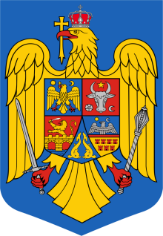 GUVERNUL ROMÂNIEIORDONANȚĂ DE URGENȚĂpentru modificarea și completarea unor acte normativeAvând în vedere obligaţia Guvernului de a conduce politica fiscal-bugetară în mod prudent pentru a gestiona resursele şi obligaţiile bugetare, precum şi riscurile fiscale de o manieră care să asigure sustenabilitatea poziţiei fiscale pe termen mediu şi lung, precum şi predictibilitatea politicii fiscal-bugetare pe termen mediu, în scopul menţinerii stabilităţii macroeconomice,întrucât criza generată de pandemia de COVID-19 a determinat la nivel naţional luarea unor măsuri de natură sanitară şi economică care au generat dezechilibre la nivelul indicatorilor macroeconomici, dat fiind că, ulterior, prin liberalizarea preţurilor la energie ca măsură impusă la nivel internaţional şi european s-a generat o creştere fără precedent a preţului la energia electrică, gazele naturale, precum şi la combustibil care a avut impact atât asupra creşterii preţurilor la utilităţile publice pentru populaţie, precum şi asupra creşterii preţurilor la bunurile de consum, determinând în principal o scădere a puterii de cumpărare cu impact semnificativ asupra standardelor de viaţă ale populaţiei,deoarece criza războiului din Ucraina a determinat la rândul său un impact puternic asupra preţurilor la bunurile de consum întrucât Ucraina este un mare producător şi exportator de cereale pentru Uniunea Europeană, iar odată cu declanşarea războiului aceste importuri, mai ales la cereale, s-au diminuat semnificativ astfel încât impactul asupra preţului la bunurile de consum destinate populaţiei a fost unul semnificativ,în considerarea faptului că în lipsa unor măsuri concrete şi rapide s-ar vulnerabiliza şi mai mult categoriile de persoane vizate de prezenta ordonanţă de urgenţă, prin diminuarea puterii de cumpărare, cu impact semnificativ asupra standardelor de viaţă ale populaţiei şi prin amplificarea riscului de sărăcire extremă,având în vedere faptul că drepturilor salariale ale personalului din sectorul bugetar nu au fost majorate în ultimii doi ani ca urmare a măsurilor fiscal-bugetare adoptate în contextul economic actual, cu excepția personalului care ocupă funcţiile prevăzute în anexa nr.II "Familia ocupaţională de funcţii bugetare «Sănătate şi asistenţă socială»" la Legea-cadru nr. 153/2017, cu modificările şi completările ulterioare, precum și a personalului didactic de predare, personalul didactic auxiliar, personalul didactic de conducere şi personalul de îndrumare şi control din învăţământ care au beneficiat de la începutul anului 2022 de o pătrime din diferența dintre salariul de bază prevăzut de Legea-cadru nr. 153/2017, cu modificările şi completările ulterioare, pentru anul 2022 şi cel din luna decembrie 2021,ținând cont de necesitatea corelării prevederilor legale care reglementează cadrul instituţional şi financiar general aplicabil fondurilor europene în cadrul Mecanismului de redresare şi rezilienţă, situație care, în prezent, generează întârzieri în implementarea acestuia, cu impact asupra gradului de absorbţie a fondurilor alocate României,având în vedere că, prin comparație cu nivelul de salarizare practicat în cadrul celorlalte autorități ale administrației publice centrale, cât și al serviciilor deconcentrate ale acestora, nivelul de salarizare existent în cadrul aparatului propriu al Ministerului Culturii și Ministerului Transporturilor și Infrastructurii, precum și al serviciilor deconcentrate ale acestora, se situează la limita inferioară existentă la nivelul tuturor instituțiilor publice de la nivel central,ținând cont de absența unui sistem motivațional pentru personalul din cadrul Institutului Național de Statistică precum și din cadrul direcțiilor regionale și județene de statistică care face foarte dificil demersul de atragere a personalului cu înaltă pregătire profesională sau păstrarea experților calificați și cu experiență,  având în vedere gradul de complexitate al muncii în cadrul Institutului Național de Statistică precum și în cadrul direcțiilor regionale și județene de statistică, pe întreg parcursul cercetării statistice, alături de dificultatea colectării de date primare, fiind necesară o experiență statistică de nivel superior,în considerarea faptului că, atât Ministerul Culturii și Ministerul Transporturilor și Infrastructurii, cât si serviciile publice deconcentrate ale acestuia  întâmpină greutăţi în atragerea de specialişti care să înlocuiască persoanele cu experienţă şi vechime care părăsesc instituţia prin pensionare, transfer și prin renunţare la funcţia deținută și insuficient remunerată,în considerarea faptului că aceste elemente vizează interesul public şi constituie o situaţie de urgenţă şi extraordinară a cărei reglementare nu poate fi amânatăîn temeiul art. 115 alin. (4) din Constituţia României, republicată,  Guvernul României adoptă prezenta ordonanţă de urgenţă.  Art. I. – Legea-cadru nr. 153/2017 privind salarizarea personalului plătit din fonduri publice, publicată în Monitorul Oficial al României, Partea I, nr. 492 din 28 iunie 2017, cu modificările şi completările ulterioare, se modifică şi se completează după cum urmează: La articolul 16, alineatele (1), (8) și (105) se modifică și vor avea următorul cuprins:”(1) Personalul din instituţiile şi/sau autorităţile publice nominalizat în echipele de proiecte finanţate din fonduri europene nerambursabile, în baza legilor pentru ratificarea sau aprobarea acordurilor de împrumut adoptate de Parlamentul României și/sau în cadrul Mecanismului de redresare şi rezilienţă,  beneficiază de majorarea salariilor de bază, soldelor de funcţie/salariilor de funcţie, indemnizaţiilor de încadrare cu până la 50%, indiferent de numărul de proiecte în care este implicat. Această majorare se aplică proporţional cu timpul efectiv alocat activităţilor pentru fiecare proiect. (8) Prevederile prezentului articol nu sunt aplicabile personalului care beneficiază de prevederile art.17 alin.(1)-(21) și demnitarilor, cu excepţia funcţiilor de preşedinte și vicepreşedinte al consiliului judeţean şi primar și viceprimar. (105) Condițiile de înființare a posturilor în afara organigramei potrivit alin. (10) și criteriile pe baza cărora se stabilește procentul de majorare salarială pentru persoanele care își desfășoară activitatea în cadrul proiectelor finanțate din fonduri europene nerambursabile sau în cadrul Mecanismului de redresare şi rezilienţă se realizează pe baza unui regulament-cadru elaborat de Ministerul Dezvoltării, Lucrărilor Publice și Administrației și Ministerul  Investițiilor și Proiectelor Europene, care se aprobă prin hotărâre a Guvernului.”La articolul 17, după alineatul (2) se introduce un nou alineat, alin.(21), cu următorul cuprins:”(21) Personalul prevăzut la art.5 alin.(1) din O.U.G. nr.155/2020 privind unele măsuri pentru elaborarea Planului naţional de redresare şi rezilienţă necesar României pentru accesarea de fonduri externe rambursabile şi nerambursabile în cadrul Mecanismului de redresare şi rezilienţă, cu modificările și completările ulterioare, beneficiază de majorarea salariului de bază, soldei de funcţie/salariului de funcţie, indemnizaţiei de încadrare cu până la 50%.”La articolul 17, alineatele (3) și (5) se modifică și vor avea următorul cuprins:”(3) Majorarea prevăzută la alin. (1), (2) și (21) se acordă în baza criteriilor stabilite prin hotărâre a Guvernului iniţiată de către Ministerul Investițiilor și Proiectelor Europene. (5) Majorarea salariului de bază, soldei de funcţie/salariului de funcţie, indemnizaţiei de încadrare prevăzută la alin. (1), (2) și (21) se acordă numai în perioada cât persoana îşi desfăşoară activitatea în condiţiile prevăzute la alin.(1), (2) şi (21). Majorarea prevăzută la alin.(21) nu poate depăși, cumulată cu majorările prevăzute la alin.(1),(2) și (4), după caz, procentul maxim de 50% din salariul de bază, solda de funcție/salariul de funcție, indemnizația de încadrare.”.La articolul 17, după alineatul (5) se introduce un nou alineat, alin.(6), cu următorul cuprins:“(6) Majorarea prevăzută la art.16 alin.(1) nu poate depăși, cumulată cu majorarea prevăzută la alin.(4), procentul maxim de 50% din salariul de bază.”.5. La articolul 38, după alineatul (44) se introduce un nou alineat, alin.(45), cu următorul cuprins:”(45) Prin excepţie de la prevederile alin. (4), personalul din cadrul Institutului Național de Statistică precum și din cadrul direcțiilor regionale și județene de statistică beneficiază, începând cu luna august 2022, de salariile de bază prevăzute de lege pentru anul 2022.”6. La anexa nr. VIII, Capitolul I, litera A, punctul I, Nota de la litera c) paragraful 2 completează după cum urmează: „Salariul de bază de la nr. crt. 6 se aplică şi funcţiei de şef birou – personal contractual din cadrul aparatului de lucru al Parlamentului, precum şi funcţiei de consilier care exercită atribuţii de coordonator pe perioadă determinată, stabilită prin hotărâre a Biroului permanent al Senatului sau al Camerei Deputaţilor, după caz.”.7. La anexa nr. VIII, Capitolul I, litera A, punctul I, punctul 3 de la Notă se modifică și va avea următorul cuprins: „3. Funcționarii publici din cadrul aparatului Ministerului Finanțelor, Ministerului Muncii și Solidarităţii Sociale, Ministerului Mediului, Apelor şi Pădurilor, Ministerului Dezvoltării, Lucrărilor Publice și Administrației, Ministerului Investiţiilor şi Proiectelor Europene, Ministerului Sănătății, Ministerului Educației, Ministerului Culturii, Ministerului Transporturilor și Infrastructurii, Casei Naționale de Asigurări de Sănătate și din instituțiile aflate în subordinea, coordonarea sau sub autoritatea acestora, funcționarii publici din cadrul aparatului Administrației Prezidențiale, Secretariatului General al Guvernului, Ministerului Justiției, precum și funcționarii publici parlamentari din serviciile Parlamentului, cu excepția celor prevăzuți la pct. 1 şi 2, beneficiază, pentru complexitatea muncii, de o majorare a salariului de bază de 15%.”8.La anexa nr. VIII, Capitolul I, litera A, punctul I, după punctul 43 de la Notă se introduce un nou punct, punctul 44, cu următorul cuprins: „44. Prevederile pct. 3 şi 4 se aplică în mod corespunzător şi personalului din cadrul Institutului Național de Statistică.”.9. La anexa nr. VIII, Capitolul I, litera A, punctul II, punctul 2 de la Notă se modifică și va avea următorul cuprins: „2. Funcționarii publici din serviciile publice deconcentrate ale instituțiilor din subordinea, coordonarea sau sub autoritatea Ministerului Mediului, Apelor şi Pădurilor, Ministerului Sănătății, Ministerului Educației, Ministerului Culturii, Ministerului Transporturilor și Infrastructurii și Ministerului Muncii și Solidarităţii Sociale, precum și din cadrul direcțiilor regionale și județene de statistică beneficiază, pentru complexitatea muncii, de o majorare a salariului de bază de 15%.”10. La anexa nr. VIII, Capitolul II, litera A, punctul I, punctul 3 de la Notă se modifică și va avea următorul cuprins: „3. Personalul contractual din cadrul aparatului Ministerului Finanțelor, Ministerului Muncii și Solidarităţii Sociale, Ministerului Mediului, Apelor şi Pădurilor, Ministerului Dezvoltării, Lucrărilor Publice și Administrației, Ministerului Investiţiilor şi Proiectelor Europene, Ministerului Sănătății, Ministerul Educației, Ministerului Culturii, Ministerului Transporturilor și Infrastructurii, Casei Naționale de Asigurări de Sănătate și din instituțiile aflate în subordinea, coordonarea sau sub autoritatea acestora, din cadrul aparatului Administrației Prezidențiale, Secretariatului General al Guvernului, Ministerului Justiției, din serviciile Parlamentului, cu excepția celui prevăzut la pct. 1 şi 2, precum și cu excepția personalului prevăzut la cap. II lit. A pct. I subpct. 2.4 din prezenta anexă, beneficiază, pentru complexitatea muncii, de o majorare a salariului de bază de 15%.” 11. La anexa nr. VIII, Capitolul II, litera A, punctul I, după punctul 6 de la Notă se introduce un nou punct, punctul 7, cu următorul cuprins: „7. Prevederile pct. 3 şi 4 se aplică în mod corespunzător şi personalului din cadrul Institutului Național de Statistică”.11. La anexa nr. VIII, Capitolul II, litera A, punctul III, punctul 2 de la Notă se modifică și va avea următorul cuprins: „2. Personalul contractual din serviciile publice deconcentrate ale instituțiilor din subordinea, coordonarea sau sub autoritatea Ministerului Mediului, Apelor şi Pădurilor, Ministerului Muncii și Solidarităţii Sociale, Ministerului Sănătății, Ministerului Culturii, Ministerului Transporturilor și Infrastructurii, Ministerului Educației, precum și din cadrul direcțiilor regionale și județene de statistică beneficiază, pentru complexitatea muncii, de o majorare a salariului de bază de 15%.”Art.IILa articolul I din Ordonanța de urgență a Guvernului nr.130/2021 privind unele măsuri fiscal-bugetare, prorogarea unor termene, precum şi pentru modificarea şi completarea unor acte normative, publicată în Monitorul Oficial al României, Partea I, nr. 1202 din 18 decembrie 2021, cu modificările ulterioare, după alineatul (4) se introduc două noi alineate, alin. (41) – (42), cu următorul cuprins: „(41) Prin excepţie de la prevederile alin.(1) și prin derogare de la prevederile art.38 alin.(4) din Legea-cadru nr.153/2017, cu modificările și completările ulterioare, începând cu luna august 2022, cuantumul brut al salariilor de bază, soldelor de funcţie/salariilor de funcţie și indemnizaţiilor de încadrare lunară de care beneficiază personalul plătit din fonduri publice se majorează cu 1/4 din diferenţa dintre salariul de bază, solda de funcţie/salariul de funcţie, indemnizaţia de încadrare  prevăzut de Legea-cadru nr. 153/2017, cu modificările şi completările ulterioare, pentru anul 2022 şi cel din luna decembrie 2021. (42) Prin derogare de la prevederile art.38 alin.(4) din Legea-cadru nr.153/2017, cu modificările și completările ulterioare, începând cu luna august 2022, pentru personalul nou-încadrat, pentru personalul numit/încadrat în aceeași instituție/autoritate publică pe funcții de același fel, inclusiv pentru personalul promovat în funcții sau în grade/trepte profesionale, în perioada ianuarie-iulie 2022, cuantumul brut al salariilor de bază, soldelor de funcţie/salariilor de funcţie și indemnizaţiilor de încadrare lunară de care beneficiază aceste categorii de personal se majorează cu 1/4 din diferenţa dintre salariul de bază, solda de funcţie/salariul de funcţie, indemnizaţia de încadrare prevăzut de Legea-cadru nr.153/2017, cu modificările şi completările ulterioare, pentru anul 2022 şi cel din luna iulie 2022.”Art. III Aplicarea prevederilor articolelor I și II se face cu încadrarea în cheltuielile de personal aprobate prin buget, pe fiecare ordonator principal de credite.Art.IVLegea nr. 7/2006 privind statutul funcționarului public parlamentar, republicată în Monitorul Oficial al României, Partea I, nr. 345 din 25 mai 2009, cu modificările și completările ulterioare, se modifică și se completează după cum urmează: 1. După articolul 58 se introduce un nou articol, art. 581, cu următorul cuprins: „Art. 581. – (1) Detașarea sau transferul funcționarului public parlamentar se dispune doar în cadrul autorităților publice sau al instituțiilor publice cărora li se aplică prezenta lege. (2) Prin excepție de la prevederile alin.(1), detaşarea sau transferul se poate dispune de pe funcția publică parlamentară şi pe o funcție publică generală, cu respectarea condițiilor legislației aplicabile statutului funcționarilor publici. (3) Vechimea minimă în specialitate necesară funcțiilor publice parlamentare de execuție în vederea detaşării sau transferului în condiţiile alin. (2) se stabileşte de către birourile permanente reunite ale celor două Camere, la propunerea secretarilor generali ai Camerei Deputaţilor şi Senatului, iar echivalarea acestora cu funcțiile publice generale este prevăzută în anexa nr. 2, care face parte integrantă din prezenta lege.”2. După anexă se introduce o nouă anexă, anexa nr. 2, având cuprinsul prevăzut în anexa la prezenta ordonanță de urgență.PRIM MINISTRUNICOLAE-IONEL CIUCĂANEXĂ (Anexa nr. 2 la Legea nr.7/2006 privind statutul funcţionarului public parlamentar)Echivalarea funcţiilor publice parlamentare cu funcţii publice generaleNivelul funcţiei publice Nivelul studiilor necesare Funcţia publică generală cu care se echivalează funcţia publică specifică Consilier parlamentar/expert parlamentar/consultant parlamentar execuţie Clasa I, studii universitare de licenţă absolvite cu diplomă de licenţă sau echivalentă Cu funcţiile publice de execuţie de clasa I şi clasa a II-a, conform art. 392 alin. (1) şi (2) din Ordonanţa de urgenţă a Guvernului nr. 57/2019 privind Codul administrativ, cu modificările și completările ulterioare Referent execuţie Cu funcţiile publice de execuţie de clasa a II-a şi clasa a III-a, conform art. 392 alin. (2) şi (3) din Ordonanţa de urgenţă a Guvernului nr. 57/2019 privind Codul administrativ, cu modificările și completările ulterioare 